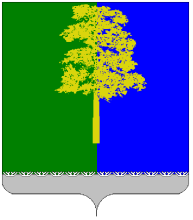 ХАНТЫ-МАНСИЙСКИЙ АВТОНОМНЫЙ ОКРУГ – ЮГРАДУМА КОНДИНСКОГО РАЙОНАРЕШЕНИЕОб отчете постоянной комиссии Думы Кондинского района по социальным вопросам и правопорядку за 2017 год       	В  соответствии  с  Федеральным  законом  от  06  октября  2003  года № 131-ФЗ  «Об  общих  принципах  организации  местного  самоуправления в Российской Федерации», решением Думы Кондинского района от 16 февраля 2016 года № 63 «Об утверждении Положения о порядке и сроках представления, утверждения и опубликования отчетов органов местного самоуправления и должностных лиц местного самоуправления Кондинского района»,  пунктом 21 статьи 8 приложения к решению Думы Кондинского района от 16 февраля 2016 года № 65 «Об утверждении Регламента работы Думы Кондинского района», заслушав и обсудив информацию  о результатах деятельности постоянной комиссии Думы Кондинского района по социальным вопросам и правопорядку за 2017 год, Дума Кондинского района решила:Отчет о результатах деятельности постоянной комиссии Думы Кондинского района по социальным вопросам и правопорядку за 2017 год принять к сведению (приложение).Председатель Думы Кондинского района			                   Ю.В. Гришаев                                пгт. Междуреченский27 февраля 2018 года№ 373Приложение к решениюДумы Кондинского района от  27.02.2018  № 373ОТЧЕТО ДЕЯТЕЛЬНОСТИ ПОСТОЯННОЙ КОМИССИИДУМЫ КОНДИНСКОГО РАЙОНА ПО СОЦИАЛЬНЫМ ВОПРОСАМ И ПРАВОПОРЯДКУЗА 2017 ГОДПостоянная комиссия по социальным вопросам и правопорядку Думы Кондинского района, сформированной из глав поселений входящих в состав муниципального района, депутатов представительных органов указанных поселений, избираемых представительными органами поселений из своего состава (далее - Комиссия), создана  для подготовки и предварительного рассмотрения вопросов, относящихся к ведению Думы, осуществления контрольных полномочий,      а также для содействия реализации решений Думы, из числа депутатов Думы, является постоянно действующим органом Думы Кондинского района, осуществляет свои функции непрерывно, как во время сессии Думы, так и в период между ними.В своей деятельности комиссия руководствовалась законодательством Российской Федерации, другими законодательными актами, а также законодательством Ханты-Мансийского автономного округа - Югры, уставом Кондинского района, решениями районной Думы  и положениями о комиссиях.В связи с избранием Гришаева Юрия Васильевича 26 января 2017 года председателем Думы Кондинского района, решением Думы Кондинского района от 27.02.2017 № 224  «О внесении изменений в решение Думы Кондинского района от 3 ноября 2010 года № 5 «О постоянных комиссиях Думы Кондинского района»,  он был выведен из состава комиссии по социальным вопросам и правопорядку, так как в соответствии с Регламентом работы  Думы Кондинского района председатель и заместитель Думы Кондинского района не может входить в составы постоянных комиссий. Секретарем комиссии решением Думы Кондинского района от 27.02.2017 № 225 «О внесении изменений в решение Думы Кондинского района от 25 ноября 2015 года № 11 «Об утверждении председателей и секретарей постоянных комиссий Думы Кондинского района» утвержден Мокроусов Сергей Юрьевич.С 01 апреля 2017 года сложил полномочия депутат от сельского поселения Леуши Зольколин Владимир Константинович в связи с досрочным прекращением полномочий главы сельского поселения Леуши. 25 апреля решением Думы Кондинского района «О внесении изменений в решение Думы Кондинского района от 25 ноября 2015 года № 11 «Об утверждении председателей и секретарей постоянных комиссий Думы Кондинского района» председателем комиссии избран Мокроусов Сергей Юрьевич, секретарем Карякин Игорь Викторович. 10 сентября 2017 года главой сельского поселения Леуши избран Павел Николаевич Злыгостев, 22 сентября 2017 года он вступил  должность и вошел в состав Думы Кондинского района депутатом Думы Кондинского района от сельского поселения Леуши. Решением Думы Кондинского района от 30 ноября № 347 «О внесении изменения в решение Думы Кондинского района от 03 ноября 2010 года № 5 «О постоянных комиссиях Думы Кондинского района» Павел Николаевич Злыгостев введен в состав комиссии по социальным вопросам и правопорядку Думы Кондинского района. В составе 4-х человек комиссия проработала до конца 2017 года. СОСТАВ КОМИССИИ Думы Кондинского района, сформированной из глав поселений входящих в состав муниципального района, депутатов представительных органов указанных поселений, избираемых представительными органами поселений из своего состава: ВОПРОСЫ ВЕДЕНИЯ И ПОЛНОМОЧИЯ КОМИССИИ: 1.Сергей Юрьевич Мокроусов- председатель Комиссии2.Игорь Викторович  Карякин- секретарь КомиссииЧлены Комиссии:3.Владимир Романович Гандзюк4.Злыгостев Павел Николаевич 1.1.Осуществление контроля за исполнением органами местного самоуправления и должностными лицами местного самоуправления полномочий по решению вопросов местного значения:Осуществление контроля за исполнением органами местного самоуправления и должностными лицами местного самоуправления полномочий по решению вопросов местного значения:Осуществление контроля за исполнением органами местного самоуправления и должностными лицами местного самоуправления полномочий по решению вопросов местного значения:Осуществление контроля за исполнением органами местного самоуправления и должностными лицами местного самоуправления полномочий по решению вопросов местного значения:Осуществление контроля за исполнением органами местного самоуправления и должностными лицами местного самоуправления полномочий по решению вопросов местного значения:Осуществление контроля за исполнением органами местного самоуправления и должностными лицами местного самоуправления полномочий по решению вопросов местного значения:организация предоставления общедоступного и бесплатного начального общего, основного общего, среднего (полного) общего образования по основным общеобразовательным программам,                                    за исключением полномочий по финансовому обеспечению образовательного процесса, отнесенных к полномочиям органов государственной власти Ханты-Мансийского автономного округа - Югра; организация предоставления дополнительного образования детям (за исключением предоставления дополнительного образования детям в учреждениях регионального значения)  и общедоступного бесплатного дошкольного образования  на территории Кондинского района, а также организация отдыха детей в каникулярное время;организация предоставления общедоступного и бесплатного начального общего, основного общего, среднего (полного) общего образования по основным общеобразовательным программам,                                    за исключением полномочий по финансовому обеспечению образовательного процесса, отнесенных к полномочиям органов государственной власти Ханты-Мансийского автономного округа - Югра; организация предоставления дополнительного образования детям (за исключением предоставления дополнительного образования детям в учреждениях регионального значения)  и общедоступного бесплатного дошкольного образования  на территории Кондинского района, а также организация отдыха детей в каникулярное время;организация предоставления общедоступного и бесплатного начального общего, основного общего, среднего (полного) общего образования по основным общеобразовательным программам,                                    за исключением полномочий по финансовому обеспечению образовательного процесса, отнесенных к полномочиям органов государственной власти Ханты-Мансийского автономного округа - Югра; организация предоставления дополнительного образования детям (за исключением предоставления дополнительного образования детям в учреждениях регионального значения)  и общедоступного бесплатного дошкольного образования  на территории Кондинского района, а также организация отдыха детей в каникулярное время;организация предоставления общедоступного и бесплатного начального общего, основного общего, среднего (полного) общего образования по основным общеобразовательным программам,                                    за исключением полномочий по финансовому обеспечению образовательного процесса, отнесенных к полномочиям органов государственной власти Ханты-Мансийского автономного округа - Югра; организация предоставления дополнительного образования детям (за исключением предоставления дополнительного образования детям в учреждениях регионального значения)  и общедоступного бесплатного дошкольного образования  на территории Кондинского района, а также организация отдыха детей в каникулярное время;организация предоставления общедоступного и бесплатного начального общего, основного общего, среднего (полного) общего образования по основным общеобразовательным программам,                                    за исключением полномочий по финансовому обеспечению образовательного процесса, отнесенных к полномочиям органов государственной власти Ханты-Мансийского автономного округа - Югра; организация предоставления дополнительного образования детям (за исключением предоставления дополнительного образования детям в учреждениях регионального значения)  и общедоступного бесплатного дошкольного образования  на территории Кондинского района, а также организация отдыха детей в каникулярное время;создание условий для оказания медицинской помощи населению                на территории Кондинского района (за исключением территорий поселений, включенных в утвержденный Правительством Российской Федерации перечень территорий, население которых обеспечивается медицинской помощью в медицинских учреждениях, подведомственных федеральному органу исполнительной власти, осуществляющему функции по медико-санитарному обеспечению населения отдельных территорий)                   в соответствии с территориальной программой государственных гарантий оказания гражданам Российской Федерации бесплатной медицинской помощи;создание условий для оказания медицинской помощи населению                на территории Кондинского района (за исключением территорий поселений, включенных в утвержденный Правительством Российской Федерации перечень территорий, население которых обеспечивается медицинской помощью в медицинских учреждениях, подведомственных федеральному органу исполнительной власти, осуществляющему функции по медико-санитарному обеспечению населения отдельных территорий)                   в соответствии с территориальной программой государственных гарантий оказания гражданам Российской Федерации бесплатной медицинской помощи;создание условий для оказания медицинской помощи населению                на территории Кондинского района (за исключением территорий поселений, включенных в утвержденный Правительством Российской Федерации перечень территорий, население которых обеспечивается медицинской помощью в медицинских учреждениях, подведомственных федеральному органу исполнительной власти, осуществляющему функции по медико-санитарному обеспечению населения отдельных территорий)                   в соответствии с территориальной программой государственных гарантий оказания гражданам Российской Федерации бесплатной медицинской помощи;создание условий для оказания медицинской помощи населению                на территории Кондинского района (за исключением территорий поселений, включенных в утвержденный Правительством Российской Федерации перечень территорий, население которых обеспечивается медицинской помощью в медицинских учреждениях, подведомственных федеральному органу исполнительной власти, осуществляющему функции по медико-санитарному обеспечению населения отдельных территорий)                   в соответствии с территориальной программой государственных гарантий оказания гражданам Российской Федерации бесплатной медицинской помощи;создание условий для оказания медицинской помощи населению                на территории Кондинского района (за исключением территорий поселений, включенных в утвержденный Правительством Российской Федерации перечень территорий, население которых обеспечивается медицинской помощью в медицинских учреждениях, подведомственных федеральному органу исполнительной власти, осуществляющему функции по медико-санитарному обеспечению населения отдельных территорий)                   в соответствии с территориальной программой государственных гарантий оказания гражданам Российской Федерации бесплатной медицинской помощи;организация библиотечного обслуживания населения межпоселенческими библиотеками, комплектование и обеспечение сохранности их библиотечных фондов;организация библиотечного обслуживания населения межпоселенческими библиотеками, комплектование и обеспечение сохранности их библиотечных фондов;организация библиотечного обслуживания населения межпоселенческими библиотеками, комплектование и обеспечение сохранности их библиотечных фондов;организация библиотечного обслуживания населения межпоселенческими библиотеками, комплектование и обеспечение сохранности их библиотечных фондов;организация библиотечного обслуживания населения межпоселенческими библиотеками, комплектование и обеспечение сохранности их библиотечных фондов;создание условий для обеспечения поселений, входящих в состав Кондинского района, услугами по организации досуга и услугами организаций культуры;создание условий для обеспечения поселений, входящих в состав Кондинского района, услугами по организации досуга и услугами организаций культуры;создание условий для обеспечения поселений, входящих в состав Кондинского района, услугами по организации досуга и услугами организаций культуры;создание условий для обеспечения поселений, входящих в состав Кондинского района, услугами по организации досуга и услугами организаций культуры;создание условий для обеспечения поселений, входящих в состав Кондинского района, услугами по организации досуга и услугами организаций культуры;создание условий для развития местного традиционного народного художественного творчества в поселениях, входящих в состав Кондинского района;создание условий для развития местного традиционного народного художественного творчества в поселениях, входящих в состав Кондинского района;создание условий для развития местного традиционного народного художественного творчества в поселениях, входящих в состав Кондинского района;создание условий для развития местного традиционного народного художественного творчества в поселениях, входящих в состав Кондинского района;создание условий для развития местного традиционного народного художественного творчества в поселениях, входящих в состав Кондинского района;создание, развитие и обеспечение охраны лечебно-оздоровительных местностей и курортов местного значения на территории Кондинского района, а также осуществление муниципального контроля в области использования и охраны особо охраняемых природных территорий местного значения;создание, развитие и обеспечение охраны лечебно-оздоровительных местностей и курортов местного значения на территории Кондинского района, а также осуществление муниципального контроля в области использования и охраны особо охраняемых природных территорий местного значения;создание, развитие и обеспечение охраны лечебно-оздоровительных местностей и курортов местного значения на территории Кондинского района, а также осуществление муниципального контроля в области использования и охраны особо охраняемых природных территорий местного значения;создание, развитие и обеспечение охраны лечебно-оздоровительных местностей и курортов местного значения на территории Кондинского района, а также осуществление муниципального контроля в области использования и охраны особо охраняемых природных территорий местного значения;создание, развитие и обеспечение охраны лечебно-оздоровительных местностей и курортов местного значения на территории Кондинского района, а также осуществление муниципального контроля в области использования и охраны особо охраняемых природных территорий местного значения;обеспечение условий для развития на территории Кондинского района физической культуры и массового спорта, организация проведения официальных физкультурно-оздоровительных                      и спортивных мероприятий Кондинского района;обеспечение условий для развития на территории Кондинского района физической культуры и массового спорта, организация проведения официальных физкультурно-оздоровительных                      и спортивных мероприятий Кондинского района;обеспечение условий для развития на территории Кондинского района физической культуры и массового спорта, организация проведения официальных физкультурно-оздоровительных                      и спортивных мероприятий Кондинского района;обеспечение условий для развития на территории Кондинского района физической культуры и массового спорта, организация проведения официальных физкультурно-оздоровительных                      и спортивных мероприятий Кондинского района;обеспечение условий для развития на территории Кондинского района физической культуры и массового спорта, организация проведения официальных физкультурно-оздоровительных                      и спортивных мероприятий Кондинского района;организация и осуществление мероприятий межпоселенческого характера по работе с детьми и молодежью;организация и осуществление мероприятий межпоселенческого характера по работе с детьми и молодежью;организация и осуществление мероприятий межпоселенческого характера по работе с детьми и молодежью;организация и осуществление мероприятий межпоселенческого характера по работе с детьми и молодежью;организация и осуществление мероприятий межпоселенческого характера по работе с детьми и молодежью;участие в профилактике терроризма и экстремизма, а также                       в минимизации и (или) ликвидации последствий проявлений терроризма и экстремизма на территории Кондинского района;участие в профилактике терроризма и экстремизма, а также                       в минимизации и (или) ликвидации последствий проявлений терроризма и экстремизма на территории Кондинского района;участие в профилактике терроризма и экстремизма, а также                       в минимизации и (или) ликвидации последствий проявлений терроризма и экстремизма на территории Кондинского района;участие в профилактике терроризма и экстремизма, а также                       в минимизации и (или) ликвидации последствий проявлений терроризма и экстремизма на территории Кондинского района;участие в профилактике терроризма и экстремизма, а также                       в минимизации и (или) ликвидации последствий проявлений терроризма и экстремизма на территории Кондинского района;участие в предупреждении и ликвидации последствий чрезвычайных ситуаций на территории Кондинского  района;участие в предупреждении и ликвидации последствий чрезвычайных ситуаций на территории Кондинского  района;участие в предупреждении и ликвидации последствий чрезвычайных ситуаций на территории Кондинского  района;участие в предупреждении и ликвидации последствий чрезвычайных ситуаций на территории Кондинского  района;участие в предупреждении и ликвидации последствий чрезвычайных ситуаций на территории Кондинского  района;организация охраны общественного порядка на территории Кондинского района муниципальной милицией;организация охраны общественного порядка на территории Кондинского района муниципальной милицией;организация охраны общественного порядка на территории Кондинского района муниципальной милицией;организация охраны общественного порядка на территории Кондинского района муниципальной милицией;организация охраны общественного порядка на территории Кондинского района муниципальной милицией;организация и осуществление мероприятий по территориальной обороне и гражданской обороне, защите населения и территории  Кондинского района от чрезвычайных ситуаций природного                  и техногенного характера;организация и осуществление мероприятий по территориальной обороне и гражданской обороне, защите населения и территории  Кондинского района от чрезвычайных ситуаций природного                  и техногенного характера;организация и осуществление мероприятий по территориальной обороне и гражданской обороне, защите населения и территории  Кондинского района от чрезвычайных ситуаций природного                  и техногенного характера;организация и осуществление мероприятий по территориальной обороне и гражданской обороне, защите населения и территории  Кондинского района от чрезвычайных ситуаций природного                  и техногенного характера;организация и осуществление мероприятий по территориальной обороне и гражданской обороне, защите населения и территории  Кондинского района от чрезвычайных ситуаций природного                  и техногенного характера;осуществление мероприятий по обеспечению безопасности людей               на водных объектах, охране их жизни и здоровья;осуществление мероприятий по обеспечению безопасности людей               на водных объектах, охране их жизни и здоровья;осуществление мероприятий по обеспечению безопасности людей               на водных объектах, охране их жизни и здоровья;осуществление мероприятий по обеспечению безопасности людей               на водных объектах, охране их жизни и здоровья;осуществление мероприятий по обеспечению безопасности людей               на водных объектах, охране их жизни и здоровья;организация и осуществление мероприятий по мобилизационной подготовке муниципальных предприятий и учреждений, находящихся на территории Кондинского района;организация и осуществление мероприятий по мобилизационной подготовке муниципальных предприятий и учреждений, находящихся на территории Кондинского района;организация и осуществление мероприятий по мобилизационной подготовке муниципальных предприятий и учреждений, находящихся на территории Кондинского района;организация и осуществление мероприятий по мобилизационной подготовке муниципальных предприятий и учреждений, находящихся на территории Кондинского района;организация и осуществление мероприятий по мобилизационной подготовке муниципальных предприятий и учреждений, находящихся на территории Кондинского района;иные вопросы местного значения в пределах полномочий Комиссии; иные вопросы местного значения в пределах полномочий Комиссии; иные вопросы местного значения в пределах полномочий Комиссии; иные вопросы местного значения в пределах полномочий Комиссии; иные вопросы местного значения в пределах полномочий Комиссии; разработкой и осуществлением мер, направленных на укрепление межнационального и межконфессионального согласия, поддержку и развитие языков и культуры народов Российской Федерации, проживающих                      на территории муниципального района, реализацию прав национальных меньшинств, обеспечение социальной и культурной адаптации мигрантов, профилактику межнациональных (межэтнических) конфликтов (с 15.03.2016).разработкой и осуществлением мер, направленных на укрепление межнационального и межконфессионального согласия, поддержку и развитие языков и культуры народов Российской Федерации, проживающих                      на территории муниципального района, реализацию прав национальных меньшинств, обеспечение социальной и культурной адаптации мигрантов, профилактику межнациональных (межэтнических) конфликтов (с 15.03.2016).разработкой и осуществлением мер, направленных на укрепление межнационального и межконфессионального согласия, поддержку и развитие языков и культуры народов Российской Федерации, проживающих                      на территории муниципального района, реализацию прав национальных меньшинств, обеспечение социальной и культурной адаптации мигрантов, профилактику межнациональных (межэтнических) конфликтов (с 15.03.2016).разработкой и осуществлением мер, направленных на укрепление межнационального и межконфессионального согласия, поддержку и развитие языков и культуры народов Российской Федерации, проживающих                      на территории муниципального района, реализацию прав национальных меньшинств, обеспечение социальной и культурной адаптации мигрантов, профилактику межнациональных (межэтнических) конфликтов (с 15.03.2016).разработкой и осуществлением мер, направленных на укрепление межнационального и межконфессионального согласия, поддержку и развитие языков и культуры народов Российской Федерации, проживающих                      на территории муниципального района, реализацию прав национальных меньшинств, обеспечение социальной и культурной адаптации мигрантов, профилактику межнациональных (межэтнических) конфликтов (с 15.03.2016).2.2.2.Иные вопросы, отнесенные к её ведению в пределах полномочий Думы района, определенных федеральными законами, Уставом (Основным законом) Ханты-Мансийского автономного округа – Югры, законами Ханты-Мансийского автономного округа - Югры и Уставом Кондинского района.Иные вопросы, отнесенные к её ведению в пределах полномочий Думы района, определенных федеральными законами, Уставом (Основным законом) Ханты-Мансийского автономного округа – Югры, законами Ханты-Мансийского автономного округа - Югры и Уставом Кондинского района.Иные вопросы, отнесенные к её ведению в пределах полномочий Думы района, определенных федеральными законами, Уставом (Основным законом) Ханты-Мансийского автономного округа – Югры, законами Ханты-Мансийского автономного округа - Югры и Уставом Кондинского района.Иные вопросы, отнесенные к её ведению в пределах полномочий Думы района, определенных федеральными законами, Уставом (Основным законом) Ханты-Мансийского автономного округа – Югры, законами Ханты-Мансийского автономного округа - Югры и Уставом Кондинского района.Иные вопросы, отнесенные к её ведению в пределах полномочий Думы района, определенных федеральными законами, Уставом (Основным законом) Ханты-Мансийского автономного округа – Югры, законами Ханты-Мансийского автономного округа - Югры и Уставом Кондинского района.2017 год2017 год2017 год2017 год2017 год2017 год2017 год2017 год1.Количество заседанийКоличество заседанийКоличество заседаний4 (27.02.2017, 25.04.2017, 05.09.2017, 30.11.2017)4 (27.02.2017, 25.04.2017, 05.09.2017, 30.11.2017)4 (27.02.2017, 25.04.2017, 05.09.2017, 30.11.2017)4 (27.02.2017, 25.04.2017, 05.09.2017, 30.11.2017)2.Количество рассмотренных вопросовКоличество рассмотренных вопросовКоличество рассмотренных вопросов17, из них МПА-16, из них 1 положения о структурных подразделениях администрации, отчетов-1,  о работе комиссии-8, о программах-5, инициативы-2.17, из них МПА-16, из них 1 положения о структурных подразделениях администрации, отчетов-1,  о работе комиссии-8, о программах-5, инициативы-2.17, из них МПА-16, из них 1 положения о структурных подразделениях администрации, отчетов-1,  о работе комиссии-8, о программах-5, инициативы-2.17, из них МПА-16, из них 1 положения о структурных подразделениях администрации, отчетов-1,  о работе комиссии-8, о программах-5, инициативы-2.3.Рассматриваемые вопросыРассматриваемые вопросыРассматриваемые вопросыНа заседании Комиссии за отчетный период были рассмотрены следующие вопросы:1.О внесении изменений в решение Думы Кондинского района от 3 ноября 2010 года № 5 «О постоянных комиссиях Думы Кондинского района».2. О  внесении изменения в решение Думы Кондинского района от 25 ноября 2015 года    № 11 «Об утверждении председателей и секретарей постоянных комиссий Думы Кондинского района».3. Об избрании секретаря постоянной комиссии Думы Кондинского района по социальным вопросам  и правопорядку.4. Об отчете постоянной комиссии Думы Кондинского района по социальным вопросам  и правопорядку за 2016 год.5. Об избрании председателя постоянной комиссии Думы Кондинского района по социальным вопросам и правопорядку.8. Об избрании секретаря постоянной комиссии Думы Кондинского района по социальным вопросам и правопорядку.7. О внесении изменений в решение Думы Кондинского района от 24 июня 2015 года № 581 «Об утверждении Положения об управления опеки и попечительства администрации Кондинского района».8. Об обращении Думы города Мегиона в Думу Ханты-Мансийского автономного округа-Югры.9. О внесении изменения в решение Думы Кондинского района от 03 ноября 2010 года № 5 «О постоянных комиссиях Думы Кондинского района».10. О программе комплексного развития социальной инфраструктуры сельского поселения Мулымья до 2020 года и на период до 2029 года.11. О программе комплексного развития социальной инфраструктуры сельского поселения Болчары до 2020 года и на период до 2029 года.12. О программе комплексного развития социальной инфраструктуры сельского поселения Половинка до 2020 года и на период до 2029 года.13. О программе комплексного развития социальной инфраструктуры сельского поселения Леуши до 2020 года и на период до 2038 года.14. О программе комплексного развития социальной инфраструктуры сельского поселения Шугур до 2020 года и на период до 2029 года.15. О внесении изменения в решение Думы Кондинского района от 03 ноября 2010 года № 5 «О постоянных комиссиях Думы Кондинского района».16. Об обращении депутатов Думы города Нягани в Думу Ханты-Мансийского автономного округа-Югры.17. Об избрании председательствующего на комиссии.На заседании Комиссии за отчетный период были рассмотрены следующие вопросы:1.О внесении изменений в решение Думы Кондинского района от 3 ноября 2010 года № 5 «О постоянных комиссиях Думы Кондинского района».2. О  внесении изменения в решение Думы Кондинского района от 25 ноября 2015 года    № 11 «Об утверждении председателей и секретарей постоянных комиссий Думы Кондинского района».3. Об избрании секретаря постоянной комиссии Думы Кондинского района по социальным вопросам  и правопорядку.4. Об отчете постоянной комиссии Думы Кондинского района по социальным вопросам  и правопорядку за 2016 год.5. Об избрании председателя постоянной комиссии Думы Кондинского района по социальным вопросам и правопорядку.8. Об избрании секретаря постоянной комиссии Думы Кондинского района по социальным вопросам и правопорядку.7. О внесении изменений в решение Думы Кондинского района от 24 июня 2015 года № 581 «Об утверждении Положения об управления опеки и попечительства администрации Кондинского района».8. Об обращении Думы города Мегиона в Думу Ханты-Мансийского автономного округа-Югры.9. О внесении изменения в решение Думы Кондинского района от 03 ноября 2010 года № 5 «О постоянных комиссиях Думы Кондинского района».10. О программе комплексного развития социальной инфраструктуры сельского поселения Мулымья до 2020 года и на период до 2029 года.11. О программе комплексного развития социальной инфраструктуры сельского поселения Болчары до 2020 года и на период до 2029 года.12. О программе комплексного развития социальной инфраструктуры сельского поселения Половинка до 2020 года и на период до 2029 года.13. О программе комплексного развития социальной инфраструктуры сельского поселения Леуши до 2020 года и на период до 2038 года.14. О программе комплексного развития социальной инфраструктуры сельского поселения Шугур до 2020 года и на период до 2029 года.15. О внесении изменения в решение Думы Кондинского района от 03 ноября 2010 года № 5 «О постоянных комиссиях Думы Кондинского района».16. Об обращении депутатов Думы города Нягани в Думу Ханты-Мансийского автономного округа-Югры.17. Об избрании председательствующего на комиссии.На заседании Комиссии за отчетный период были рассмотрены следующие вопросы:1.О внесении изменений в решение Думы Кондинского района от 3 ноября 2010 года № 5 «О постоянных комиссиях Думы Кондинского района».2. О  внесении изменения в решение Думы Кондинского района от 25 ноября 2015 года    № 11 «Об утверждении председателей и секретарей постоянных комиссий Думы Кондинского района».3. Об избрании секретаря постоянной комиссии Думы Кондинского района по социальным вопросам  и правопорядку.4. Об отчете постоянной комиссии Думы Кондинского района по социальным вопросам  и правопорядку за 2016 год.5. Об избрании председателя постоянной комиссии Думы Кондинского района по социальным вопросам и правопорядку.8. Об избрании секретаря постоянной комиссии Думы Кондинского района по социальным вопросам и правопорядку.7. О внесении изменений в решение Думы Кондинского района от 24 июня 2015 года № 581 «Об утверждении Положения об управления опеки и попечительства администрации Кондинского района».8. Об обращении Думы города Мегиона в Думу Ханты-Мансийского автономного округа-Югры.9. О внесении изменения в решение Думы Кондинского района от 03 ноября 2010 года № 5 «О постоянных комиссиях Думы Кондинского района».10. О программе комплексного развития социальной инфраструктуры сельского поселения Мулымья до 2020 года и на период до 2029 года.11. О программе комплексного развития социальной инфраструктуры сельского поселения Болчары до 2020 года и на период до 2029 года.12. О программе комплексного развития социальной инфраструктуры сельского поселения Половинка до 2020 года и на период до 2029 года.13. О программе комплексного развития социальной инфраструктуры сельского поселения Леуши до 2020 года и на период до 2038 года.14. О программе комплексного развития социальной инфраструктуры сельского поселения Шугур до 2020 года и на период до 2029 года.15. О внесении изменения в решение Думы Кондинского района от 03 ноября 2010 года № 5 «О постоянных комиссиях Думы Кондинского района».16. Об обращении депутатов Думы города Нягани в Думу Ханты-Мансийского автономного округа-Югры.17. Об избрании председательствующего на комиссии.На заседании Комиссии за отчетный период были рассмотрены следующие вопросы:1.О внесении изменений в решение Думы Кондинского района от 3 ноября 2010 года № 5 «О постоянных комиссиях Думы Кондинского района».2. О  внесении изменения в решение Думы Кондинского района от 25 ноября 2015 года    № 11 «Об утверждении председателей и секретарей постоянных комиссий Думы Кондинского района».3. Об избрании секретаря постоянной комиссии Думы Кондинского района по социальным вопросам  и правопорядку.4. Об отчете постоянной комиссии Думы Кондинского района по социальным вопросам  и правопорядку за 2016 год.5. Об избрании председателя постоянной комиссии Думы Кондинского района по социальным вопросам и правопорядку.8. Об избрании секретаря постоянной комиссии Думы Кондинского района по социальным вопросам и правопорядку.7. О внесении изменений в решение Думы Кондинского района от 24 июня 2015 года № 581 «Об утверждении Положения об управления опеки и попечительства администрации Кондинского района».8. Об обращении Думы города Мегиона в Думу Ханты-Мансийского автономного округа-Югры.9. О внесении изменения в решение Думы Кондинского района от 03 ноября 2010 года № 5 «О постоянных комиссиях Думы Кондинского района».10. О программе комплексного развития социальной инфраструктуры сельского поселения Мулымья до 2020 года и на период до 2029 года.11. О программе комплексного развития социальной инфраструктуры сельского поселения Болчары до 2020 года и на период до 2029 года.12. О программе комплексного развития социальной инфраструктуры сельского поселения Половинка до 2020 года и на период до 2029 года.13. О программе комплексного развития социальной инфраструктуры сельского поселения Леуши до 2020 года и на период до 2038 года.14. О программе комплексного развития социальной инфраструктуры сельского поселения Шугур до 2020 года и на период до 2029 года.15. О внесении изменения в решение Думы Кондинского района от 03 ноября 2010 года № 5 «О постоянных комиссиях Думы Кондинского района».16. Об обращении депутатов Думы города Нягани в Думу Ханты-Мансийского автономного округа-Югры.17. Об избрании председательствующего на комиссии.4.Рекомендовано проектов к рассмотрению Думой Кондинского районаРекомендовано проектов к рассмотрению Думой Кондинского районаРекомендовано проектов к рассмотрению Думой Кондинского района161616165.Количество рассмотренных информационных вопросов/процедурных Количество рассмотренных информационных вопросов/процедурных Количество рассмотренных информационных вопросов/процедурных 1 процедурный1 процедурный1 процедурный1 процедурный6.Рекомендации по внесению изменений в проекты решений Думы и организации работы ДумыРекомендации по внесению изменений в проекты решений Думы и организации работы ДумыРекомендации по внесению изменений в проекты решений Думы и организации работы Думы----7.Протокольные поручения, вынесенные на заседание Думы Кондинского районаПротокольные поручения, вынесенные на заседание Думы Кондинского районаПротокольные поручения, вынесенные на заседание Думы Кондинского района----8.Разработка предложений для рассмотрения Думой/администрацией Кондинского районаРазработка предложений для рассмотрения Думой/администрацией Кондинского районаРазработка предложений для рассмотрения Думой/администрацией Кондинского района----9.Подготовка заключений по вопросам, внесенным на рассмотрение Думы Кондинского районаПодготовка заключений по вопросам, внесенным на рассмотрение Думы Кондинского районаПодготовка заключений по вопросам, внесенным на рассмотрение Думы Кондинского района----10.Участие в организаторской работе по практическому осуществлению решений Думы Кондинского районаУчастие в организаторской работе по практическому осуществлению решений Думы Кондинского районаУчастие в организаторской работе по практическому осуществлению решений Думы Кондинского районаУчастие в проведении заседаний публичных слушаний по рассмотрению вопроса внесения изменений в Устав Кондинского района, заседаний организационного комитета, уполномоченного на проведение публичных слушаний, по проекту решения Думы Кондинского района «О бюджете муниципального образования  Кондинский район на 2017 год и на плановый период 2018-2019 годов».Участие в проведении заседаний публичных слушаний по рассмотрению вопроса внесения изменений в Устав Кондинского района, заседаний организационного комитета, уполномоченного на проведение публичных слушаний, по проекту решения Думы Кондинского района «О бюджете муниципального образования  Кондинский район на 2017 год и на плановый период 2018-2019 годов».Участие в проведении заседаний публичных слушаний по рассмотрению вопроса внесения изменений в Устав Кондинского района, заседаний организационного комитета, уполномоченного на проведение публичных слушаний, по проекту решения Думы Кондинского района «О бюджете муниципального образования  Кондинский район на 2017 год и на плановый период 2018-2019 годов».Участие в проведении заседаний публичных слушаний по рассмотрению вопроса внесения изменений в Устав Кондинского района, заседаний организационного комитета, уполномоченного на проведение публичных слушаний, по проекту решения Думы Кондинского района «О бюджете муниципального образования  Кондинский район на 2017 год и на плановый период 2018-2019 годов».11.Сопровождение заседаний комиссии должностными лицами Думы Кондинского районаСопровождение заседаний комиссии должностными лицами Думы Кондинского районаСопровождение заседаний комиссии должностными лицами Думы Кондинского районаТ.П.Трифанова, специалист-эксперт аппарата Думы Кондинского района, Ю.В.Гришаев-председатель Думы Кондинского района.Т.П.Трифанова, специалист-эксперт аппарата Думы Кондинского района, Ю.В.Гришаев-председатель Думы Кондинского района.Т.П.Трифанова, специалист-эксперт аппарата Думы Кондинского района, Ю.В.Гришаев-председатель Думы Кондинского района.Т.П.Трифанова, специалист-эксперт аппарата Думы Кондинского района, Ю.В.Гришаев-председатель Думы Кондинского района.12.Участие должностных лиц администрации Кондинского районаУчастие должностных лиц администрации Кондинского районаУчастие должностных лиц администрации Кондинского районаВ.В.Першина-заместитель главы Кондинского района, Н.Ю. Максимова-заместитель главы Кондинского района, М.А. Минина-начальник управления опеки и попечительства администрации Кондинского района.В.В.Першина-заместитель главы Кондинского района, Н.Ю. Максимова-заместитель главы Кондинского района, М.А. Минина-начальник управления опеки и попечительства администрации Кондинского района.В.В.Першина-заместитель главы Кондинского района, Н.Ю. Максимова-заместитель главы Кондинского района, М.А. Минина-начальник управления опеки и попечительства администрации Кондинского района.В.В.Першина-заместитель главы Кондинского района, Н.Ю. Максимова-заместитель главы Кондинского района, М.А. Минина-начальник управления опеки и попечительства администрации Кондинского района.13.Участие членов других постоянных комиссий Думы Кондинского районаУчастие членов других постоянных комиссий Думы Кондинского районаУчастие членов других постоянных комиссий Думы Кондинского района----14.Участие представителей прокуратуры Кондинского районаУчастие представителей прокуратуры Кондинского районаУчастие представителей прокуратуры Кондинского района----15.РазноеРазноеРазноеТак же члены комиссии постоянно принимали участие в совместных заседаниях постоянных комиссий  Думы Кондинского района, публичных слушаниях, в заседаниях рабочих совещаний по рассмотрению проектов бюджета, отчета о его исполнении, обсуждению промежуточных и годовых итогов реализации муниципальных программ.Участвовали в публичных мероприятиях, проводимых органами местного самоуправления, посвященных празднованию юбилейных и памятных дат.Участвовали в благотворительных акциях, проводимых на территории Российской Федерации, Ханты-Мансийского автономного округа – Югры, Кондинского района (помощь на лечение; помощь в организации подготовки детей к школе и т.д.).Так же члены комиссии постоянно принимали участие в совместных заседаниях постоянных комиссий  Думы Кондинского района, публичных слушаниях, в заседаниях рабочих совещаний по рассмотрению проектов бюджета, отчета о его исполнении, обсуждению промежуточных и годовых итогов реализации муниципальных программ.Участвовали в публичных мероприятиях, проводимых органами местного самоуправления, посвященных празднованию юбилейных и памятных дат.Участвовали в благотворительных акциях, проводимых на территории Российской Федерации, Ханты-Мансийского автономного округа – Югры, Кондинского района (помощь на лечение; помощь в организации подготовки детей к школе и т.д.).Так же члены комиссии постоянно принимали участие в совместных заседаниях постоянных комиссий  Думы Кондинского района, публичных слушаниях, в заседаниях рабочих совещаний по рассмотрению проектов бюджета, отчета о его исполнении, обсуждению промежуточных и годовых итогов реализации муниципальных программ.Участвовали в публичных мероприятиях, проводимых органами местного самоуправления, посвященных празднованию юбилейных и памятных дат.Участвовали в благотворительных акциях, проводимых на территории Российской Федерации, Ханты-Мансийского автономного округа – Югры, Кондинского района (помощь на лечение; помощь в организации подготовки детей к школе и т.д.).Так же члены комиссии постоянно принимали участие в совместных заседаниях постоянных комиссий  Думы Кондинского района, публичных слушаниях, в заседаниях рабочих совещаний по рассмотрению проектов бюджета, отчета о его исполнении, обсуждению промежуточных и годовых итогов реализации муниципальных программ.Участвовали в публичных мероприятиях, проводимых органами местного самоуправления, посвященных празднованию юбилейных и памятных дат.Участвовали в благотворительных акциях, проводимых на территории Российской Федерации, Ханты-Мансийского автономного округа – Югры, Кондинского района (помощь на лечение; помощь в организации подготовки детей к школе и т.д.).